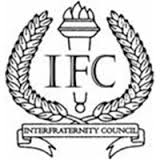 IFC Agenda for 9/13/186:00 pm in AlexanderRoll CallDelegationExecutive BoardConnor Johnson Spencer Nishahira xJoe LowAustin Bleeker Rex Bartlett VisitorsAgendaOfficer ReportsPresidentAlpha mentor application is openEmerging leaders applications openThurs- 1v1 meeting Meeting with the dean of students about greek lifeAdmin is at the point where we need to take hold of this system as chapters. Stuff that we shouldnt be doing that we are doing. (Hazing, dirty rush) made clear that we need to combine and take on the adminiistrationWorking together Stop the our shit dont stink stuffIFC Exec and admin to talk about what we need to do Do alot for this campus than what we know (incentives to do)IFC can be the meeting place for those discussions As delegates you should feel that you are getting something out of it schedule a meeting with Connor. (goals)Master Calendar for philantropy on a website that we can start to mold thatVice President of Internal affairs LegFi Get Chapters to pay me so we have all of the money for the semester Vice President of RecruitmentConfusion about IFC recruitment ( Longer time frame for barbeque)Ann Morrison issue Biggest numbers for meet the chapters Next semester meet the chapters in the winter? IS that a good idea?Look through recruitment bylaws again to function correctly Vice President of Fraternal affairsI Send me picturesInstagram more active for followers Send rex and send pictures for facebookDylan Wirtz and NewsletterVice President of External affairs 		I. No reportUnfinished BusinessNew BusinessInvoices for recruitment and greek weekAnnouncementsFraternity AnnouncementsAlpha Kappa Lambda -  Home run derby Sep 22nd for softball field 1 1-4 pm. 21 pledgesAlpha Tau Omega - no report 7 pledgesDelta Sigma Phi - 26 new pledges Delta Upsilon - DU darling is open application is closing the 18th comp next week 13th of oct is amazing week. 10Kappa Sigma -  Sweetheart open closes oct 4th comp starts 6-13. Oct 10th 10 barrel 53 pledgesPhi Gamma Delta (FIJI) - 19 pledges. Sweetheart closes tomorrow. 25 dollars to taze rex Pi Kappa Phi- ability week first week of october. 15 pledges Sigma Chi - Tau Kappa Epsilon - 29 pledges/ 27 graduating. Induction friday Guest AnnouncementAdjournment6:23pmCall to Order: 6:01Adjourn: 6:23Meeting Head: Connor JohnsonSecretary: Joe LowChapter Name:Representative Name, N/A if absent:Alpha Kappa LambdaZach ZmudaDelta Sigma PhiDelta UpsilonFred ReischKappa SigmaTimmy SunipatPhi Gamma DeltaHoldenPi Kappa PhiSigma ChiTau Kappa EpsilonBrandon bearAlpha Tau Omega Brian Bergman